
Проект в первой младшей группе «Лето красное, пора прекрасная»Актуальность:Лето- самое благоприятное время для укрепления и развития детей. Важно, как можно полнее использовать условия летнего периода в разных видах деятельности, которые позволяют решать воспитательные и оздоровительные задачи. Увеличение пребывания детей на свежем воздухе даст возможность обогатить их новыми впечатлениями, дать представление о летних видах деятельности, закрепить и применить знания, полученные в течении учебного года.Участники проекта: дети, родители, воспитатели.Тип проекта: познавательно-исследовательскийПродолжительность проекта: с 1 июня по 15 июля 2023г.Цель проекта: сформировать представления детей о времени года «лето», расширить их кругозор.Задачи:- расширить знания детей о разнообразии объектов живой и неживой природы;-закрепить знания детей об обобщающих понятиях «насекомые», «цветы», «деревья»;-закрепить знание художественных, поэтических, музыкальных произведениях о летнем времени года;-формировать умения изображать объекты природы в продуктивной деятельности;-прививать интерес к экспериментированиюОжидаемые результаты:Сформированы элементарные представления о времени года «лето». Развит интерес к наблюдениям за объектами живой и неживой природы. Имеются навыки в опытно-экспериментальной деятельности. Повышение речевой активности, активизация словаря по теме. Развиты навыки в продуктивной деятельности.ИюньИюль 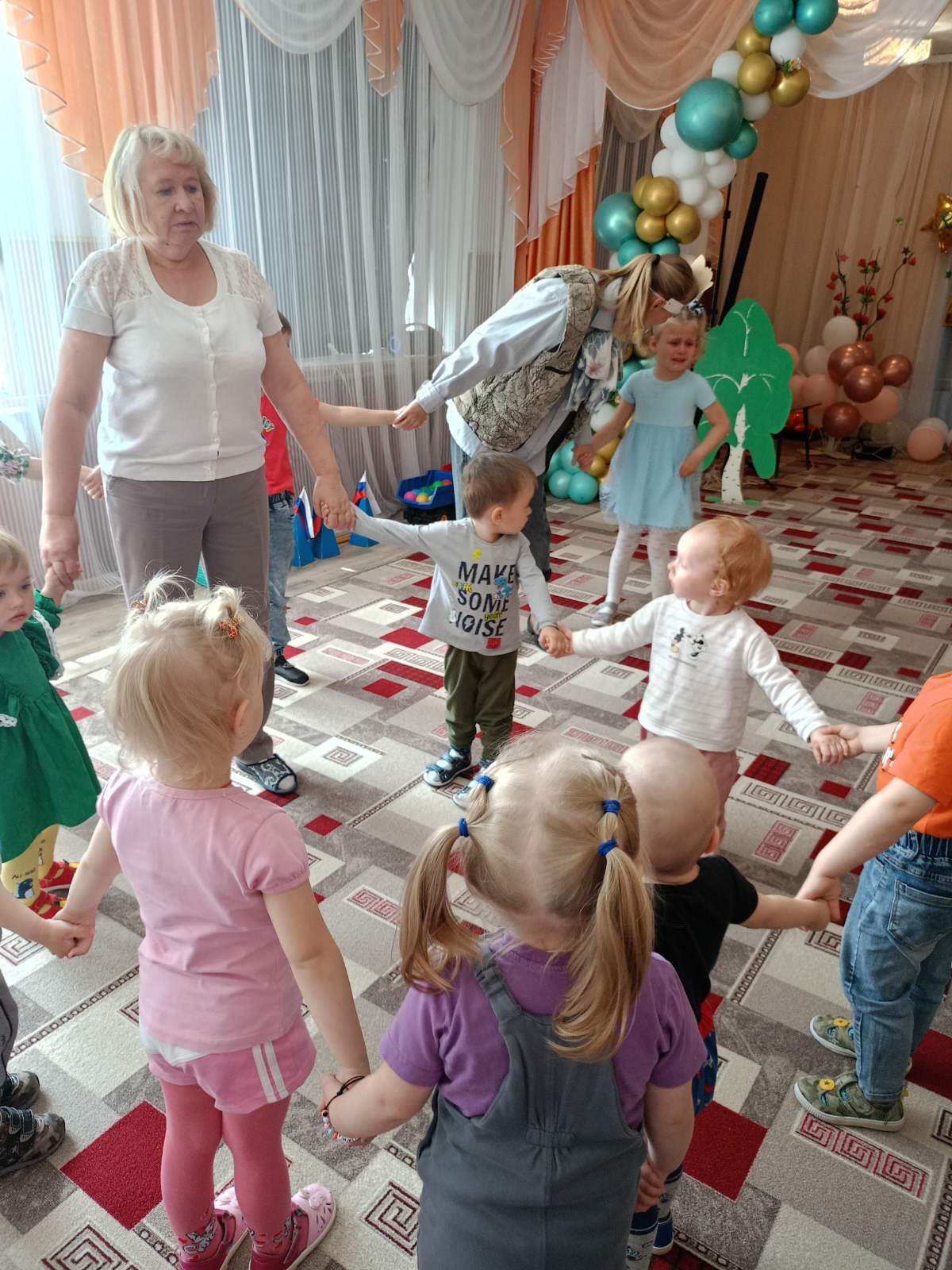 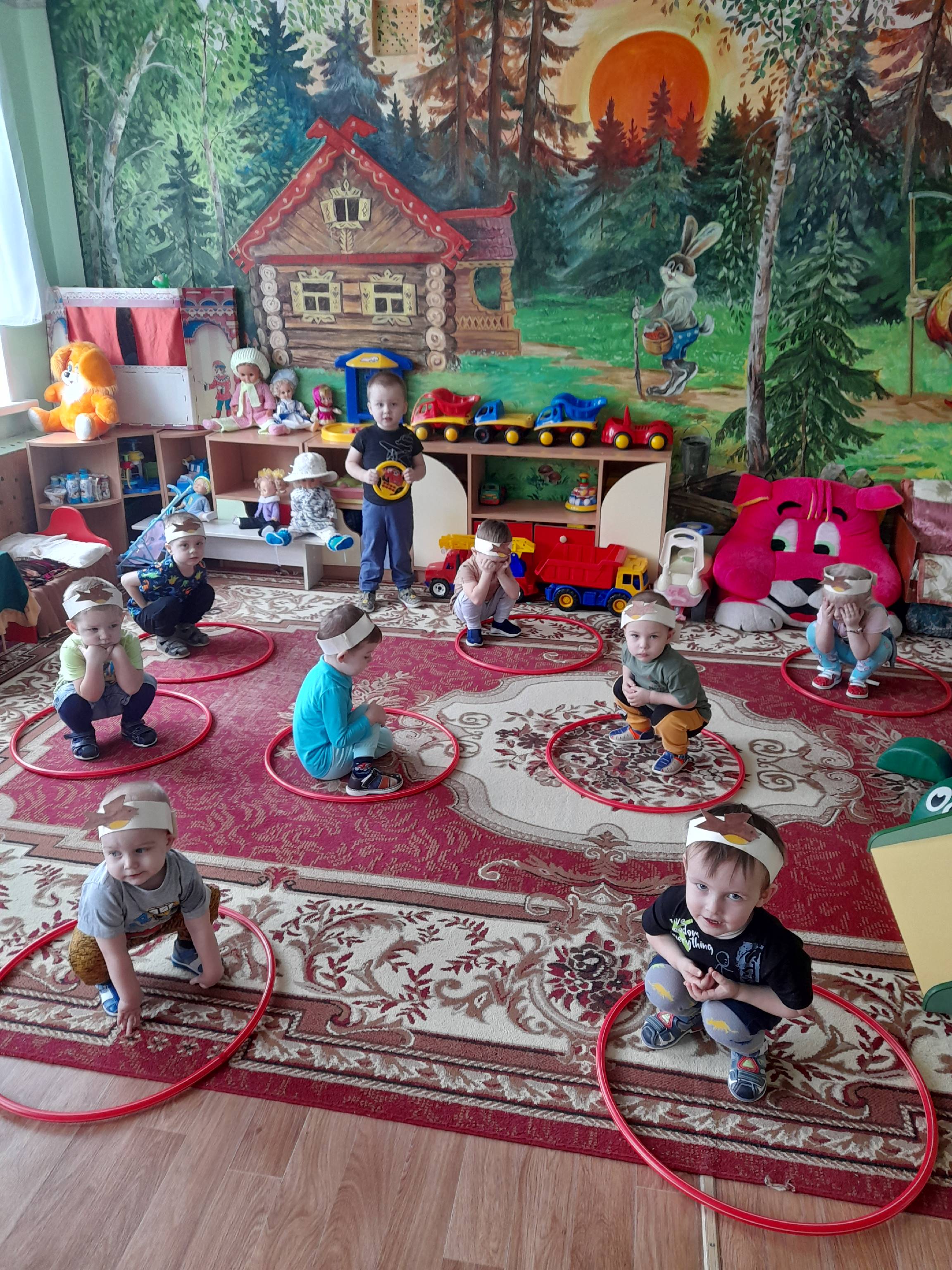 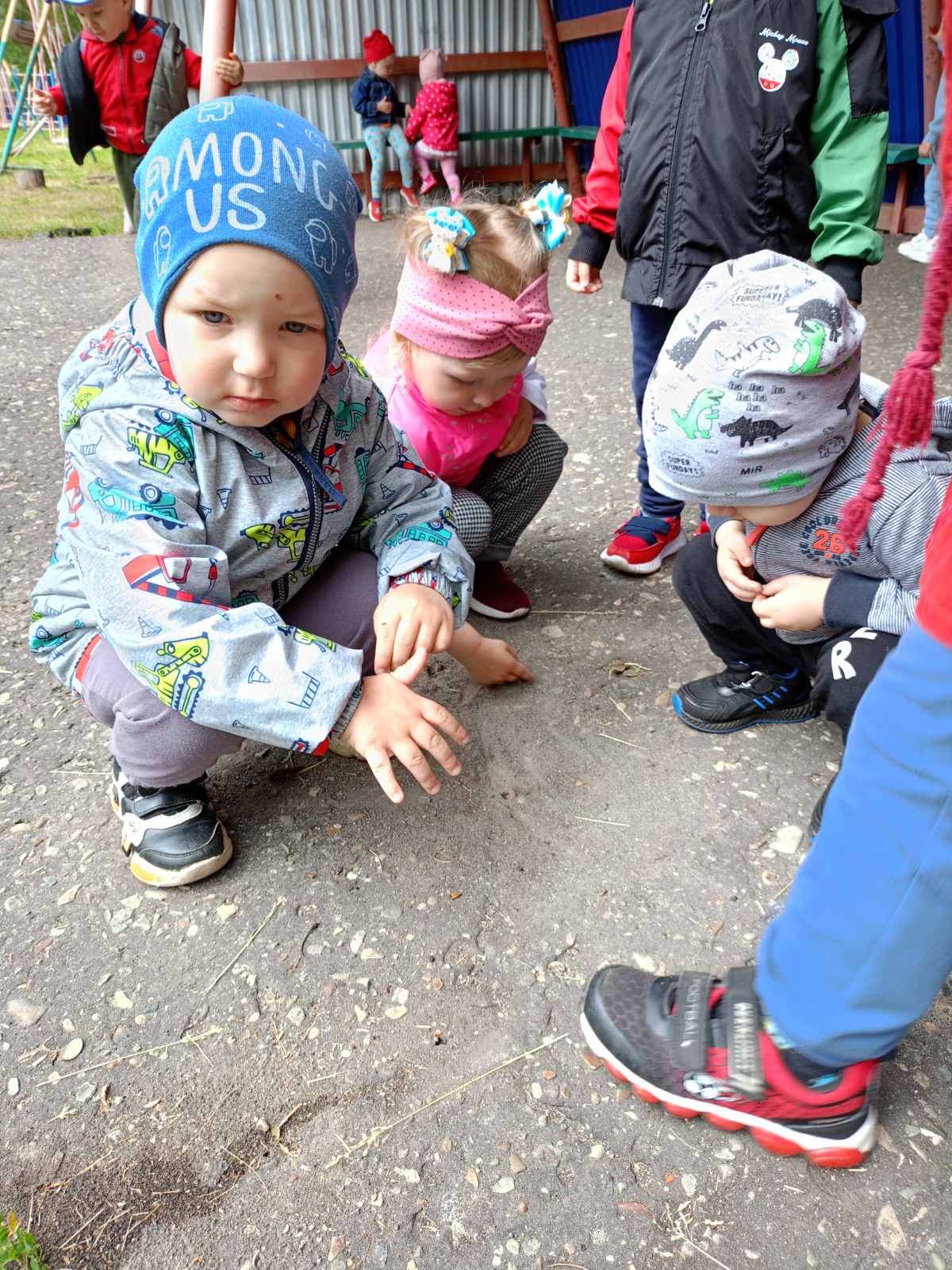 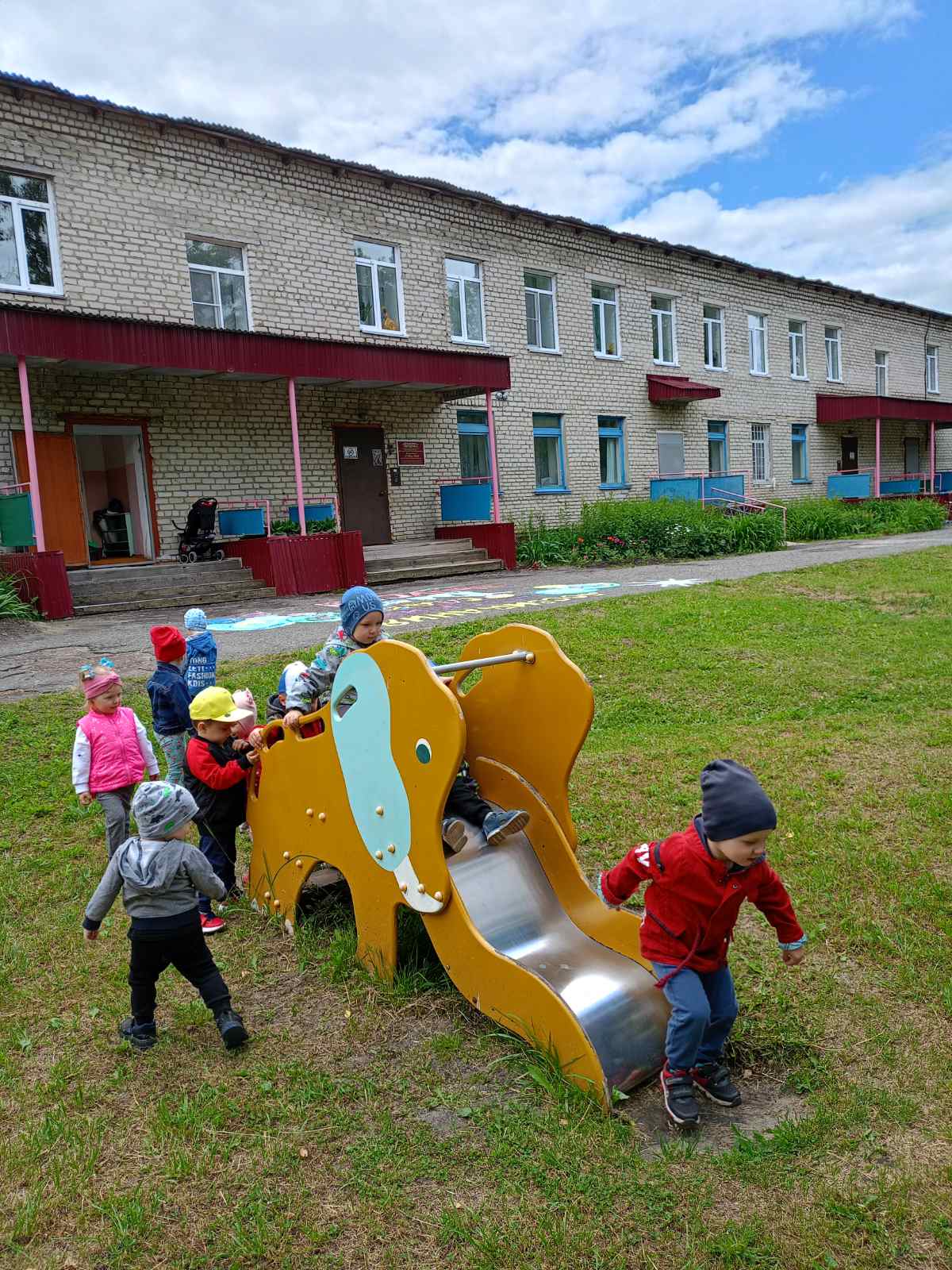 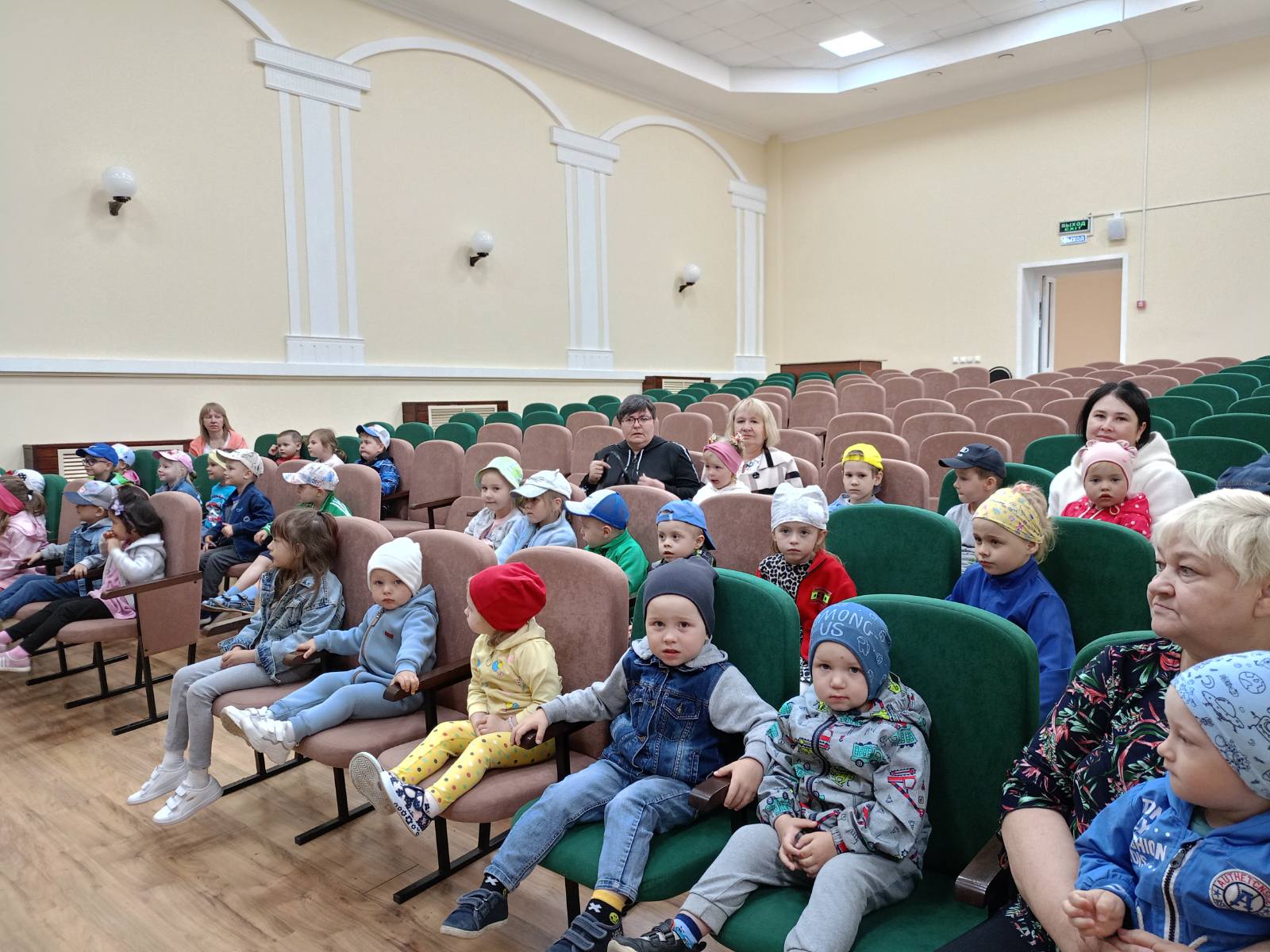 1Беседа: «Солнце, его польза и вред»д/и «Отгадай, что в руке»1Пальчиковые игры: «Овощи», «Огород», «Апельсин», «Друзья-садоводы», «Фруктовая ладошка»п/и «Курочка и цыплят»1Беседа «Многообразие цветов»Конструирование «Бассейн»2Рисование «Солнышко лучистое»Загадки, пословицы и поговорки о летеп/и «Круг-кружочек»2Беседа «Витамины я люблю, быть здоровым я хочу»д/и «Найди листочек»2п/и: «Комарик»Чтение художественной литературы: «На что похоже солнце» ТТ. Бокова, Аппликация «Ходит в небе солнышко»3Лепка «Лучики солнышка»Рассматривание картинок и иллюстраций о летеп/и «Солнышко и дождик»3Беседа «Мир насекомых»Чтение и заучивание стиховд/и «Деревья и плоды»3Чтение художественной литературы: «Путаница» К. И. Чуковского, Подвижная игра «По дорожке»4Презентация «Овощи и фрукты»Праздник «Здравствуй лето или пижамная вечеринка»Консультация для родителей «Летний отдых и оздоровление детей»1Беседа: «Секреты здоровья», Рассматривание картинок по темеЛепка «Много ягод соберем»1Д/и: «Волшебный мешочек», Конструирование «Огород»2Беседа: «Польза овощей», Чтение художественной литературы: «Утренние лучи» К. Ушинский Подвижная игра: «У медведя во бору»2Познавательное развитие «Правила поведения в лесу»Аппликация «Корзина ягод»3Рисование ватными палочками «Сильный дождь»Чтение художественной литературы: «Лето» В. Орловп/и «К флажку»Памятка для родителей «Правила поведений на воде»3Беседа: «Поможем Хрюше стать опрятным»Д/и «Узнай животное» 4П/и «Карусель», Чтение художественной литературы: «Солнышко, похожее на маму» А. ПавловаРисование на асфальте4Беседа: «Ягоды бывают разными»Загадки, пословицы и поговорки о летеПальчиковые игры: «Яблонька», «Наши алые цветы», «Подсолнух», «Божья коровка»